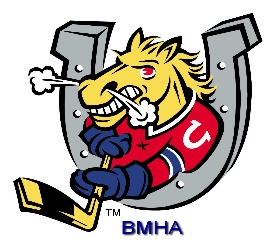 Barrie Minor Hockey AssociationAnnual General MeetingWhen: Sunday September 20, 2020 9:00am (Virtual via Zoom)Registration must be submitted by 5:00pm on Thursday September 17.Registration formThe following Directors positions will be up for election:Director of HL SelectDirector of Rep SrDirector of Initiation ProgramDirector of FinanceDirector of HL SeniorDirector of IceDirector of SponsorshipNomination Forms can be found by following the link below.BMHA Nomination FormNomination Forms must be submitted by September 6, 2020Any Constitutional Amendments must be submitted by September 6, 2020.